Сумська міська радаVІІІ СКЛИКАННЯ    СЕСІЯРІШЕННЯвід                   2023 року №       -МРм. СумиРозглянувши звернення громадян, розроблені та надані технічні документації із землеустрою щодо встановлення (відновлення) меж земельної ділянки в натурі (на місцевості), відповідно до статей 12, 40, 79-1, 116, частин першої, другої статті 118, 121, 122, пункту 5 частини п’ятої статті 186 Земельного кодексу України, статті 55 Закону України «Про землеустрій», частини четвертої статті 15 Закону України «Про доступ до публічної інформації», враховуючи протокол засідання постійної комісії з питань архітектури, містобудування, регулювання земельних відносин, природокористування та екології Сумської міської ради  від 13.06.2023 № 63, керуючись пунктом 34 частини першої статті 26 Закону України «Про місцеве самоврядування в Україні», Сумська міська радаВИРІШИЛА:Затвердити технічні документації із землеустрою щодо встановлення (відновлення) меж земельної ділянки в натурі (на місцевості) та надати у власність земельні ділянки громадянам, які знаходяться у них в користуванні, для будівництва і обслуговування житлового будинку, господарських будівель і споруд згідно з додатком.Сумський міський голова	 				      Олександр ЛИСЕНКОВиконавець: Клименко ЮрійІніціатор розгляду питання –– постійна комісія з питань архітектури, містобудування, регулювання земельних відносин, природокористування та екології Сумської міської ради Проєкт рішення підготовлено Департаментом забезпечення ресурсних платежів Сумської міської радиДоповідач – Клименко ЮрійДодаток до рішення Сумської міської ради «Про надання у власність громадянам земельних ділянок, які знаходяться у них в користуванні (під домоволодінням)»від              2023 року №       -МРСПИСОКгромадян, яким надаються у власність земельні ділянки для будівництва і обслуговування житлового будинку, господарських будівель і споруд за рахунок земель житлової та громадської забудови Сумської міської ради		Сумський міський голова	 	  											Олександр ЛИСЕНКОВиконавець: Клименко Юрій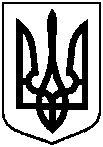 Проєктоприлюднено «__»_________2023 р.Про надання у власність громадянам земельних ділянок, які знаходяться у них в користуванні (під  домоволодінням)№ з/пПрізвище, ім’я, по батькові реєстраційний номер облікової картки платника податків або серія та номер паспортуАдреса земельної ділянки,кадастровий номерПлоща згідно з    обміром,гаПередається у власність, га№ з/пПрізвище, ім’я, по батькові реєстраційний номер облікової картки платника податків або серія та номер паспортуАдреса земельної ділянки,кадастровий номерПлоща згідно з    обміром,гаПередається у власність, га№ з/пПрізвище, ім’я, по батькові реєстраційний номер облікової картки платника податків або серія та номер паспортуАдреса земельної ділянки,кадастровий номерПлоща згідно з    обміром,гаПередається у власність, га123451.Черняков Роман Миколайовичвул. 2-а Замостянська, 185910136300:06:012:00050,05850,05852.Глущенко Ганна Анатоліївнавул. Князя Костянтина Острозького, 485910136600:17:008:00170,02870,02873.Пилипенко Ольга Олексіївнавул. Князя Костянтина Острозького, 48/15910136600:17:008:00160,03590,03594.Савченко Володимир Дмитровичвул. Леоніда Полтави, 405910136600:23:031:00380,05970,05975.Піцик Марина ВіталіївнаПіцик Інна Володимирівнавул. Олексія Братушки, 515910136600:13:022:00230,050663/100 від 0,050637/100 від 0,05066.Старосельська Ніна ІванівнаСтаросельський Роман ВіталійовичСтаросельський Олександр Віталійовичвул. Руслана Мовчана, 25910136600:07:002:05110,0406½ від 0,0406¼ від 0,0406¼ від 0,04067.Горьовий Анатолій ПетровичГорьова Віра Іванівнапров. Дмитра Дорошенко, 6/15910136600:03:001:00620,06390,0639спільна сумісна8.Богдашкін Сергій ФедоровичЗагорулько Олексій Миколайовичвул. 2-а Замостянська, 285910136300:06:012:00190,058459/100 від 0,058441/100 від 0,05849.Грушка Людмила Семенівнапров. Генерала Грекова, 235910136300:07:009:00450,10000,1000